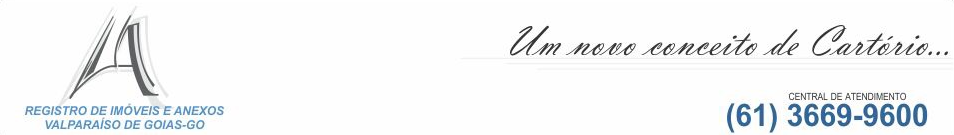 Documentos necessários para registro de compra e venda de imóvel.TODAS AS CERTIDÕES EM NOME DO(S) VENDEDOR(ES)1. Certidão Conjunta Negativa de Débitos Relativos A Tributos Federais e À Dívida Ativa da UniãoInscrita - em nome do(s) transmitente(s); emitida no site: www.receita.fazenda.gov.br ouwww.pgfn.fazenda.gov.br2. Certidão Negativa para com a Fazenda Pública Estadual - em nome do(s) transmitente(s), emitida nosite: www.sefaz.go.gov.br3. Certidão Trabalhista - em nome do(s) transmitente(s), emitida no site: www.tst.jus.br/certidao4. Certidão Negativa Municipal do Imóvel (IPTU) - emitida pela Fiscalização Tributária ou no site:www.valparaisodegoias.go.gov.br5. Guia de ITBI – preenchida no site do Cartório www.cartorioval.com.br e emitido o boleto pela Fiscalização Tributária municipal.6. Certidão Simplificada da Junta Comercial Competente (original ou cópia - se for pessoa jurídica)7. Declaração de 50 % com firma reconhecida (Se for o primeiro imóvel de acordo com o Artigo nº 290 da Lei nº 6.015/73 – Lei de Registros Públicos – LRP). www.cartorioval.com.br8. Declaração com Firma Reconhecida de Quitação de Débitos Condominiais.9. Formulário de Cadastro de Clientes. (formulário disponibilizado no site www.cartorioval.com.br na aba: Serviços – Requerimentos)10. Contrato social e alterações (se for pessoa jurídica)11. Procuração se for o caso (original ou cópia autenticada)12. Declaração positiva de bens (compradores).*Obs. Os modelos de declarações e requerimentos estão disponíveis para download no site:www.cartorioval.com.br